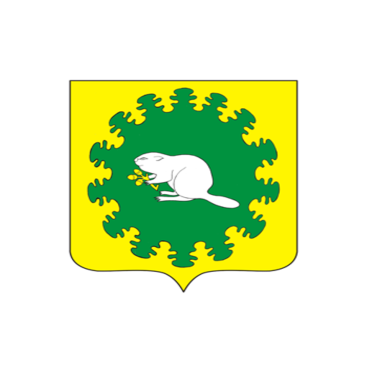 Об образовании комиссии, уполномоченнойрассматривать вопросы касающиеся соблюдениятребований к служебному  (должностному) поведению  лиц, замещающих муниципальные должности, и регулирования конфликта интересов          В соответствии с решением Собрания депутатов Альбусь-Сюрбеевского сельского поселения «Об утверждении Порядка образования комиссии, уполномоченной рассматривать вопросы, касающиеся соблюдения требований к служебному (должностному) поведению лиц, замещающих муниципальные должности, и урегулирования конфликта интересов», Собрание депутатов Альбусь-Сюрбеевского сельского поселения Комсомольского района решило: 1. Образовать комиссию, уполномоченную рассматривать вопросы, касающиеся соблюдения требований к служебному (должностному) поведению лиц, замещающих муниципальные должности, и урегулирования конфликта интересов в органах местного самоуправления Альбусь-Сюрбеевского сельского поселения Комсомольского района Чувашской Республики в следующем составе:Председатель комиссии      –  Гордеев Владимир Николаевич– глава Альбусь-					  Сюрбеевского сельского поселения;Зам. председателя комиссии – Алексеева Ольга Алексеевна – ведущий							  специалист-эксперт администрации                                                     Альбусь-Сюрбеевского сельского поселения;Секретарь комиссии           –  Сейфуллова Эльвира Селимдяновна– специалист                                               -  эксперт администрации Альбусь-  Сюрбеевского                                                      сельского поселения;Члены комиссии:	-  Незиров Альберт Шеймерзянович – депутат Собрания депутатов сельского поселения по избирательному округу № 2 (по согласованию);	 - Гаврилов Юрий Титович - депутат Собрания депутатов сельского поселения  по избирательному округу № 6 (по согласованию).        2. Признать утратившими силу следующие решения Собрания депутатов Альбусь-Сюрбеевского сельского поселения:        -  от 09.12.2014 г. № 5/121 «Об образовании комиссии, уполномоченной рассматривать вопросы, касающиеся соблюдения требований к служебному (должностному поведению) поведению  лиц, замещающих муниципальные должности, и регулирования конфликта интересов»;        -  от 19.11.2015 г. № 8/17 «О внесении изменений в решениеСобрания депутатов Альбусь-Сюрбеевского сельского поселения от 09.12.2014 г. № 5/121 «Об образовании комиссии, уполномоченной рассматривать вопросы, касающиеся соблюдения требований к служебному (должностному поведению) поведению  лиц, замещающих муниципальные должности, и регулирования конфликта интересов»;       -  от 21.09.2016 г. № 4/35 «О внесении изменений в решениеСобрания депутатов Альбусь-Сюрбеевского сельского поселения от 09.12.2014 г. № 5/121 «Об образовании комиссии, уполномоченной рассматривать вопросы, касающиеся соблюдения требований к служебному (должностному поведению) поведению  лиц, замещающих муниципальные должности, и регулирования конфликта интересов»;       -  от 13.04.2017 г. № 3/47 «О внесении изменений в решениеСобрания депутатов Альбусь-Сюрбеевского сельского поселения от 09.12.2014 г. № 5/121 «Об образовании комиссии, уполномоченной рассматривать вопросы, касающиеся соблюдения требований к служебному (должностному поведению) поведению  лиц, замещающих муниципальные должности, и регулирования конфликта интересов»;3. Настоящее решение вступает в силу после  официального опубликования в информационном бюллетене «Вестник Альбусь-Сюрбеевского сельского поселения».Глава  Альбусь-Сюрбеевскогосельского поселения                                                                               В.Н.ГордеевЧÃВАШ  РЕСПУБЛИКИКОМСОМОЛЬСКИ РАЙОН                    ЭЛЬПУС ЯЛ                 ПОСЕЛЕНИЙĔНДЕПУТАТСЕН ПУХÃВÊЙЫШĂНУ02 август  2018 с. № 3/74Эльпус  ялĕЧУВАШСКАЯ РЕСПУБЛИКАКОМСОМОЛЬСКИЙ РАЙОНСОБРАНИЕ ДЕПУТАТОВ     АЛЬБУСЬ-СЮРБЕЕВСКОГО      СЕЛЬСКОГО ПОСЕЛЕНИЯРЕШЕНИЕ02 августа . № 3/74деревня Альбусь-Сюрбеево